Pages 218 - 219 « Le samedi suivant […] Ne revient pas la semaine prochaine. »Activité 1 – Compréhension du texteLisez le passage et répondez au vrai ou faux.Activité 2 – L’ambianceLaquelle de ces images choisiriez-vous pour illustrer la phrase « ses pas l’emmenèrent à la prison » ?☐    ☐  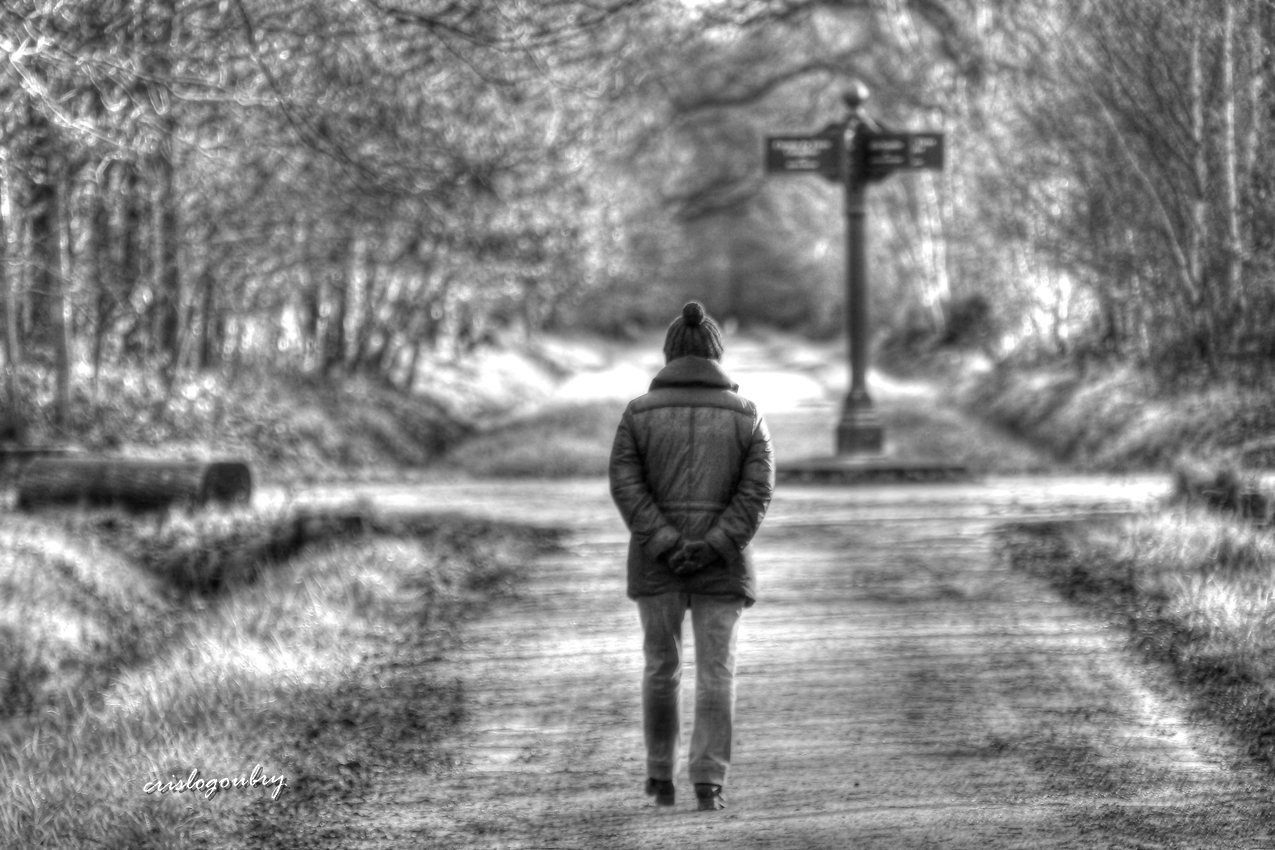 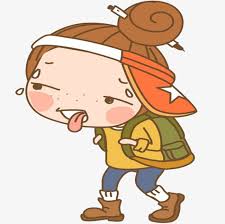 ☐     ☐ 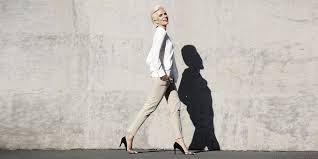 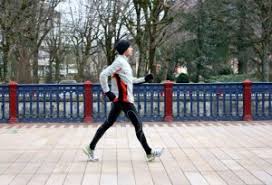 Notez le nom de la figure de style « ses pas l’emmenèrent à la prison » :……………………………………………………………………………………………………………………………………………………………………………Essayez de trouver un autre exemple de cette figure de style dans votre langue :……………………………………………………………………………………………………………………………………………………………………………« Le silence se surchargeait », le préfixe « sur » permet :☐ de rallonger le mot	☐ d’insister sur ce silence qui devient de plus en plus lourd et pesant		☐ de préciser que le silence est au-dessus de leur tête Activité 3 – Interpréter Répondez aux questions suivantes pour découvrir les interprétations possibles du passage. Réfléchissez en petit groupe puis débattez vos interprétations en classe.Quelles questions brûlantes Élise conserve-t-elle ?…………………………………………………………………………………………………………………………………………………………………………………………………………………………………………………………………………………………………………………………………………………………Pourquoi Élise doit-elle aller voir Sam Louis ? « Puisqu’elle le devait. »…………………………………………………………………………………………………………………………………………………………………………………………………………………………………………………………………………………………………………………………………………………………Qui gagne cette bataille silencieuse ?…………………………………………………………………………………………………………………………………………………………………………………………………………………………………………………………………………………………………………………………………………………………La vengeance du pardon, Éric-Emmanuel SCHMITTFICHE APPRENANTNiveau A2/B1Partie n°10 – Le silence de la quatrième visitePartie n°10 – Le silence de la quatrième visiteVraiFaux1. Élise va à la prison car elle veut parler à Sam.Justification : ………………………………………………………………………………………………………………………………………………………………………………………………………………………………………………………………………………….2. Il est facile de comprendre Sam Louis.Justification : ………………………………………………………………………………………………………………………………………………………………………………………………………………………………………………………………………………….3. Sam Louis et Élise se regardent ouvertement.Justification : ………………………………………………………………………………………………………………………………………………………………………………………………………………………………………………………………………………….4. Sam pense qu’il est le plus fort dans ce rapport.Justification : ………………………………………………………………………………………………………………………………………………………………………………………………………………………………………………………………………………….5. Élise se sent écrasée par ce rapport de force.Justification : ………………………………………………………………………………………………………………………………………………………………………………………………………………………………………………………………………………….6. Sam ne parle pas du tout pendant la visite.Justification : ………………………………………………………………………………………………………………………………………………………………………………………………………………………………………………………………………………….